Kedves Nyolcadikosok! Ezen a héten két feladat is vár rátok. A hét első felében Radnóti Miklós: Hetedik ecloga,  Razglednyicák és Erőltetett menet című verseit olvassuk el, majd általános iskolás éveitektől búcsúztok. Radnóti Miklós: Hetedik eclogaRadnóti Miklós 1944 májusában kapta meg az utolsó munkaszolgálatos behívóját és több ezer sorstársával együtt megérkezett a szerbiai Lager Heidenauba. A költeményét itt, a koncentrációs táborban írta. Az embertelen körülmények között csak az írás és a felesége, Gyarmati Fanni iránti szerelem maradt meg menedékként, ezekbe kapaszkodva tudta csak túlélni a lágber borzalmait. A remény és a reménytelenség, az elmúlás és megmaradás, az élet és a halál hullámzása végig jelen van a versben. A fenyegetettség árnyékában tesz szerelmi vallomást feleségének: „Nem tudok én meghalni se, élni se nélküled immár.”A vers műfaja ekloga, az ókori irodalomban párbeszédes és hexameterekben írt költemény volt. - Nyisd ki a könyved a 82. oldalon és olvasd el a verset. Figyelj olvasás közben az érzelmeidre! - Aki jobban szereti hallgatni fotómontázzsal: https://www.youtube.com/watch?v=BV9nJ_j-8kwRadnóti Miklós: Razglednyicák1944. augusztus 29-én Radnótit a többi rabbal együtt a lágerből Németország felé indították egy menetoszlopban, „erőltetett menetben”. A háromezer munkaszolgálatosból álló menet napi harminc kilométert tett meg. A költőt és 21 társág Abdánál, Győr mellett végezték ki az őket kísérő magyar keretlegények. A táborban Radnóti egy kockás kis füzetbe jegyezte le a verseit. Ezt a költő halála után majdnem két évvel, a tömegsír feltárásakor megtalálják, kinyomtatják, így ismerhetjük meg a költő utolsó verseit. Radnótit ebben az időszakban is az irodalom tartja életben. Négy „képeslapban” (a razglednyica  szó szerb nyelven képeslapot jelent) örökíti meg a szörnyű menetelés tragikus állomásait. - Nyisd ki a tankönyved a 85. oldalon és olvasd el a 4 képeslapot! - Figyeld meg, hogyan változik a versek hangulata! Az utolsó razglednyica október 31-én íródott. Eltér az előzőektől, a beszélő már nem ura az erejének (mellézuhantam), elfogadja a halált. A versben szereplő halott a költő hegedűművész barátja volt (erre utal a második sor metaforája is: „S feszes volt már, mint húr, ha pattan.” Ez a vers Radnóti utolsó lejegyzett költeménye. Radnóti Miklós: Erőltetett menetA 86. oldal alján, a „Kapcsolódó” 1. feladatában olvashatod a Bori notesz egyik versét, az Erőltetett menet címűt. Mire emlékeztet a vers szedése? Miért vannak valósággal kettészakítva a verssorok? Milyen látványra emlékeztet ez a külalak? 1. írásbeli feladat: (Egyébként a mf. 64. oldal 2. feladata) Képzeld most magad Radnóti Miklós helyébe! A költő életrajzának és verseinek ismeretében fejezd be a mondatokat az ő nevében! 1. Az élet sok örömet adott nekem is. A legnagyobb mégis az volt közülük, hogy… 2. Sok tervem volt még, melyeket a háború és az üldöztetéseim miatt nem tudtam megvalósítani. Közülük azt fájlalom legjobban, hogy… Neked milyen vágyaid vannak? Hogyan tudod elérni őket? Folytasd a megkezdett mondatokat: 1. Nagyon bízom benne, hogy majd… 2. Élek azzal a lehetőséggel… Ez a feladat át is vezet minket a jelenbe: életetek fontos szakasza zárul le két hét múlva: 8 év tanulás kiléptek az általános iskola kapuján. Ilyenkor általában vegyes érzelmeket él át mindenki: a felvételi eredmények boldoggá és büszkévé tesznek, de közben nehéz az elválás a barátoktól, az iskolától, a társaktól, a megszokott környezettől. Különösen most… Rendhagyó ez az időszak, a körülmények, rendhagyó lesz a búcsúzás is. 2. írásbeli feladat: Készíts beszédet, köszönj el osztálytársaidtól! Légy ötletes, kreatív, személyes és kedves! Életre szóló emlék lesz belőle! Segítséget rengeteget találsz az interneten, a youtube-on a ballagási videók között, nem szeretnélek korlátozni a kreativitásod kibontakoztatásában. Beadandó: Az 1. és 2. számmal jelzett írásbeli feladatok. (mondatkiegészítés + búcsúbeszéd) A búcsúbeszédre osztályzatot kapsz! A jövő héten megírjátok az év végi szövegértés felmérést. Sok sikert kívánunk! Ibi néni és Renáta néni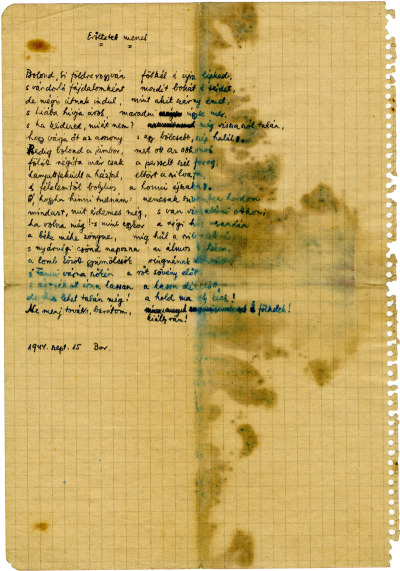 Radnóti Miklós: Erőltetett menetBolond, ki földre rogyván     fölkél és újra lépked,s vándorló fájdalomként     mozdít bokát és térdet,de mégis útnak indul,     mint akit szárny emel,s hiába hívja árok,     maradni úgyse mer,s ha kérdezed, miért nem?     még visszaszól talán,hogy várja őt az asszony     s egy bölcsebb, szép halál.Pedig bolond a jámbor,     mert ott az otthonokfölött régóta már csak     a perzselt szél forog,hanyattfeküdt a házfal,     eltört a szilvafa,és félelemtől bolyhos     a honni éjszaka.Ó, hogyha hinni tudnám:     nemcsak szivemben hordommindazt, mit érdemes még,     s van visszatérni otthon;ha volna még! s mint egykor     a régi hűs verandána béke méhe zöngne,     míg hűl a szilvalekvár,s nyárvégi csönd napozna     az álmos kerteken,a lomb között gyümölcsök     ringnának meztelen,és Fanni várna szőkén     a rőt sövény előtt,s árnyékot írna lassan     a lassú délelőtt, –de hisz lehet talán még!     a hold ma oly kerek!Ne menj tovább, barátom,     kiálts rám! s fölkelek!Bor, 1944. szeptember 15.